СОДЕРЖАНИЕПОЯСНИТЕЛЬНАЯ ЗАПИСКАОбщие сведения Данный проект организации дорожного движения (далее ПОДД) разработан по запросу владельца объектов дорожной инфраструктуры в рамках заявлени{я}{й} №{№}{rds_no01}…{rds_no99} на выдачу специального разрешения на движение по автомобильным дорогам тяжеловесного и(или) крупногабаритного транспортного средства ООО «Перевозчик».ПОДД на маршруте следования крупногабаритного транспортного средства по участкам автомобильных дорог регионального и (или) межмуниципального значения выполнен на основании следующих нормативных документов:- Часть 15, статья 31 Федерального закона от 8 ноября 2007 г. N 257-ФЗ "Об автомобильных дорогах и о дорожной деятельности в Российской Федерации и о внесении изменений в отдельные законодательные акты Российской Федерации" (Далее по тексту «257-ФЗ»- пп.20-24 Требований к организации движения по автомобильным дорогам тяжеловесного и (или) крупногабаритного транспортного средства, утвержденных Приказом Министерства транспорта РФ от 31 августа 2020 г. N 343 “Об утверждении Требований к организации движения по автомобильным дорогам тяжеловесного и (или) крупногабаритного транспортного средства” (Далее по тексту Приказ №343)В соответствии с нормативным документом Приказ №343 в случаях, когда ширина транспортного средства превышает пять метров или длина транспортного средства превышает 35 метров или, когда на двухполосных дорогах при движении крупногабаритного транспортного средства ширина проезжей части для встречного движения составляет менее трех метров, необходима разработка проекта организации дорожного движения по маршруту или участку маршрута (далее – Проект).По участком маршрута, для движения по которому требуется разработка проекта организации дорожного движения, являются автомобильные дороги и улицы:- {полный маршрут}в связи с тем, что при движении заявленных транспортных средств по указанным участкам:- {Основание из требования} СХЕМА И ОПИСАНИЕ МАРШРУТА ДВИЖЕНИЯСхема маршрута движенияУчасток №1.Вставьте скриншот карты маршрута из Яндекс.КартыОписание маршрута движенияУчасток №1.1.1	Проект организации движения крупногабаритного транспортного средства разработан для перевозки крупногабаритного груза по маршруту: {полный маршрут проекта}1.2	На маршруте отсутствуют жесткие искусственные сооружения, препятствующие безопасному проезду автопоезда по высоте.1.3	Автомобильные дороги общего пользования по маршруту не рассчитаны на указанные ниже параметры транспортных средств и для обеспечения безопасности дорожного движения, сохранности автомобильных дорог, сооружений на них, на основании изложенного, разработан проект организации движения транспортных средств по маршруту следования.1.4	Движение тяжеловесного и (или) крупногабаритного транспортного средства по автомобильным дорогам Российской Федерации осуществляется при наличии специального разрешения в соответствии с законодательством Российской Федерации о дорожной деятельности, о безопасности дорожного движения, об автомобильном транспорте, а также требованиями к организации движения по автомобильным дорогам тяжеловесного и (или) крупногабаритного транспортного средства, утвержденными Приказом Минтранса России № 343 от 31.08.2020 г.1.5	Анализ полученных при обследовании маршрута данных предполагает движение транспортного средства в светлое время суток в соответствии с дорожными условиями и требованиями безопасности.1.6	Имеется дополнительное информационное обеспечение водителей посредством использования дорожных знаков о наличии опасных участков на маршруте. Горизонтальная и вертикальная дорожная разметка на проезжей части и элементах обустройства автомобильных дорог хорошо различима в любое время суток.ХАРАКТЕРИСТИКИ И ПАРАМЕТРЫ ТРАНСПОРТНЫХ СРЕДСТВ, УЧАСТВУЮЩИХ В ДВИЖЕНИИХарактеристики и параметры транспортных средствТаблица №1.Расположение автомобилей прикрытия спереди и сзади сопровождаемого транспортного средстваВ соответствии с Требованиями к организации движения по автомобильным дорогам тяжеловесного и (или) крупногабаритного транспортного средства, утвержденных Приказом Министерства транспорта РФ от 31 августа 2020 г. N 343 “Об утверждении Требований к организации движения по автомобильным дорогам тяжеловесного и (или) крупногабаритного транспортного средства” сопровождение не требуется / автомобиль прикрытия должен двигаться:1) перед сопровождаемым транспортным средством:а) уступом с левой стороны по отношению к сопровождаемому транспортному средству таким образом, чтобы его габарит по ширине выступал за габарит сопровождаемого транспортного средства;б) с информационным светоотражающим или с внутренним освещением табло "БОЛЬШАЯ ШИРИНА" или "БОЛЬШАЯ ДЛИНА", обращенным вперед;в) с устройством для контроля высоты искусственных сооружений и других инженерных коммуникаций при высоте транспортного средства с грузом или без груза 4,5 м и более;2) позади сопровождаемого транспортного средства с информационным светоотражающим или с внутренним освещением табло "БОЛЬШАЯ ШИРИНА" или "БОЛЬШАЯ ДЛИНА", обращенным назад.ГРАФИК ДВИЖЕНИЯ ПО МАРШРУТУ С УЧЕТОМ ИНТЕНСИВНОСТИ ДОРОЖНОГО ДВИЖЕНИЯДанные об интенсивности дорожного движенияГрафик распределения интенсивности движения по часам в сутки.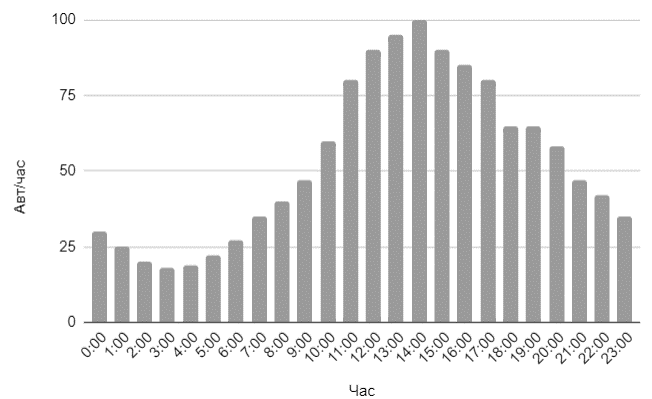 График движения по маршрутуДвижение автопоезда осуществляется в светлое время суток.Заказчик и перевозчик организовывают перевозку и обеспечивают техническую возможность и безопасность транспортировки указанного груза по автомобильным дорогам общего пользования, сохранность их сооружений и пересекаемых коммуникаций по автодороге Автопоезд будет следовать строго по указанному маршруту.Автопоезд будет двигаться, максимально приближаясь к правому краю проезжей части.Движение по мостам и путепроводам осуществляется в одиночном порядке.Осуществляется контрольный промер высоты под путепроводами и другими искусственными сооружениями и коммуникациями на маршруте перевозки.ОРГАНИЗАЦИЯ ДОРОЖНОГО ДВИЖЕНИЯСхемы изменения организации дорожного движения и прикрытия автомобилем сопровождения на участках маршрута, имеющих ограниченную видимость, а также указанных владельцами автомобильных дорог и Государственной инспекцией безопасности дорожного движения Министерства внутренних дел Российской ФедерацииСхема №1. Движение в прямом направлении на участках с сужением проезжей части.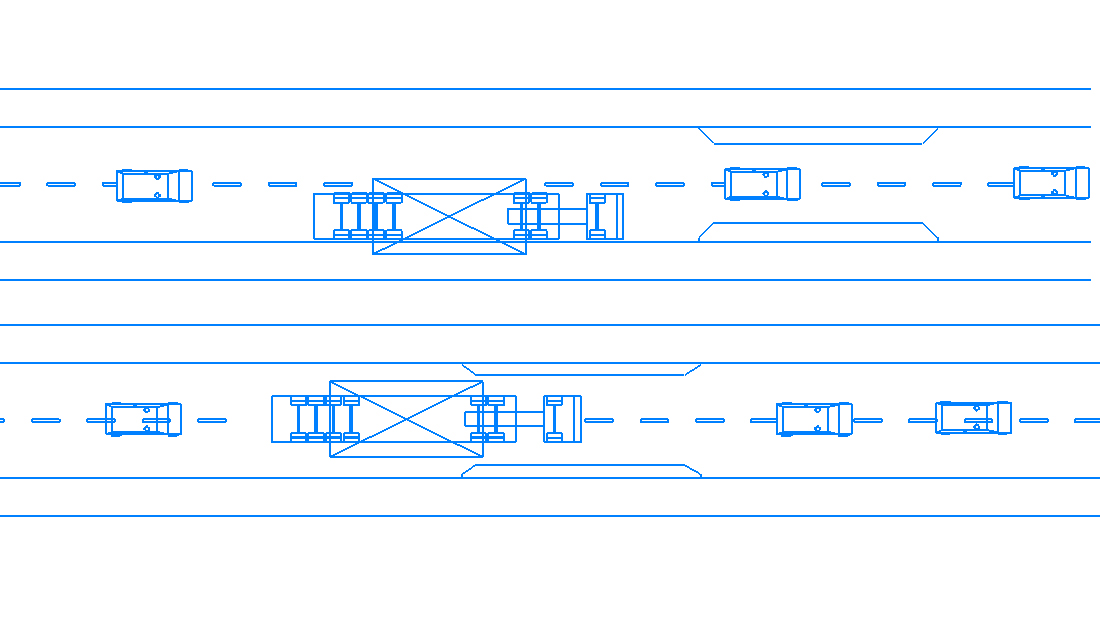 Порядок проезда поворотов, перекрестков, железнодорожных переездов, сужений проезжей части, участков с выездом на полосу встречного движения с нанесенной на схему траекторией дорожного движенияСхема №2. Поворот налево. 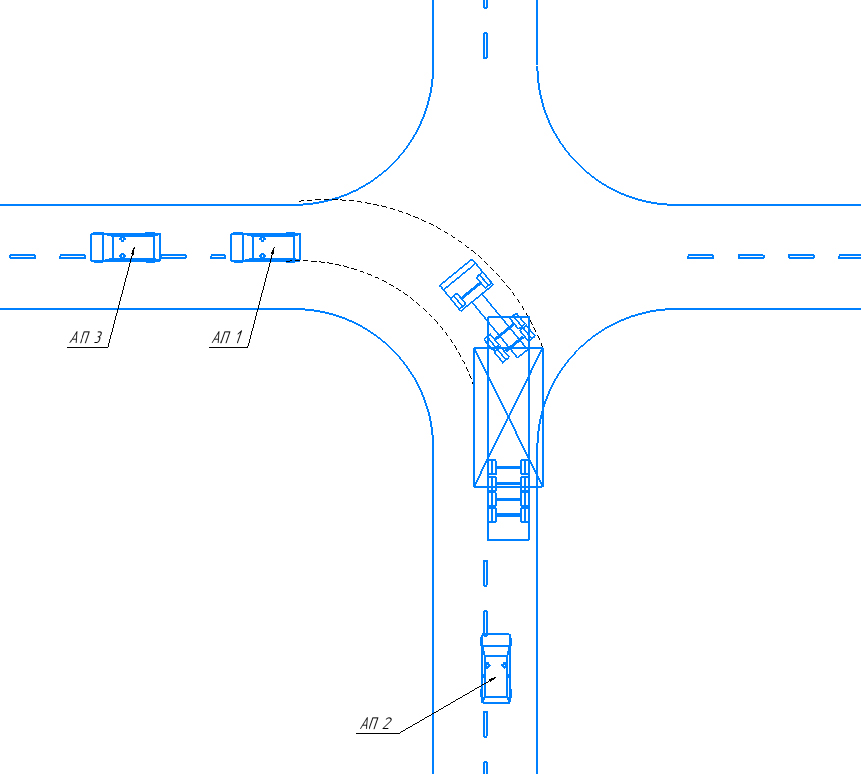 Места осуществления контрольных промеров габаритов искусственных сооружений и коммуникаций в процессе дорожного движенияВ соответствии с предоставленными согласованиями маршрутов, собственники автомобильных дорог, на данном участке маршрута перевозки искусственные и коммуникации (линии электропередач), под которыми необходимо осуществить контрольный промер габаритов высоты не обязательны.Габаритные размеры искусственных сооружений на всем протяжении маршрута были промерены на стадии проектирования и позволяют осуществить проезд крупногабаритного средства в контролируемом режиме.Перед участками дорог с сужением проезжей части при ремонтных, строительных или восстановительных работах, если таковые на момент поездки будут, водитель автопоезда осуществит кратковременные остановки, а водитель автомобиля прикрытия осуществляет промеры габаритного коридора для дальнейшего движения.Для промеров высоты и ширины внутренних размеров дорожной инфраструктуры, автомобили прикрытия оснащены следующими измерительными приборами: дорожным курвиметр, электрическая рулетка, механическая телескопическая рулетка. Водитель автомобиля прикрытия, при изменении размеров дорожного габарита, прежде чем начать движение по участку маршрута произведет замеры изменения габаритов дорожной инфраструктуры.Места остановок и стоянок для отдыха и пропуска попутных (встречных) транспортных средств${mesta_ostanovok}Информация о необходимости полного или частичного перекрытия движения на участках автомобильной дорогиПо маршруту движения, в зависимости от участка, в соответствии с обеспечением схемы пункта 3 настоящего ПОДД, возникает потребность частичного или полного перекрытия движения.В случае потребности оперативного изменения схемы движения и прикрытия на том или ином участке, прикрытие движущегося автопоезда необходимо осуществлять в сопровождении патрульного автомобиля ГИБДД.ФОТОМАТЕРИАЛЫотражающие фактическое состояние объектов дорожной инфраструктуры на момент разработки проекта организации дорожного движенияООО «Перевозчик»123000, г.Москва, ул.Автомобильная, д.1ПРОЕКТ № РДС123456-01по заявлению №РДС123456организации дорожного движения по автомобильным дорогамкрупногабаритного транспортного средства по маршруту:{полный маршрут из требования}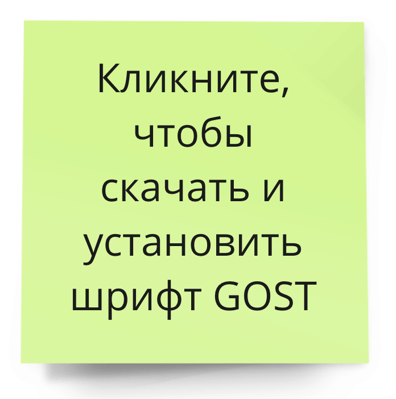 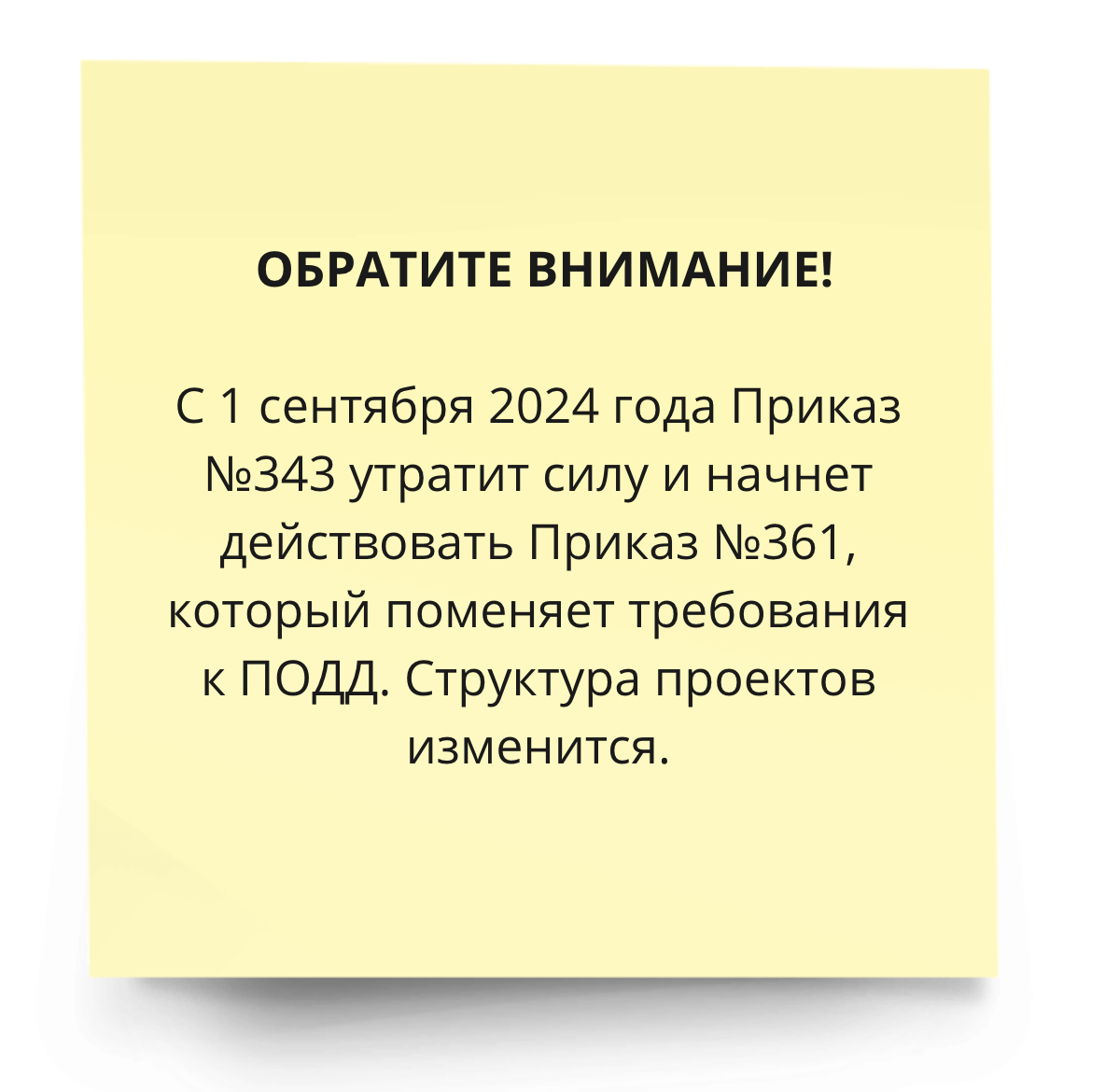 Дата разработки проекта: 15.03.2024 г.УТВЕРЖДАЮ:Руководитель                            		_____________ / Огурцов И.И. /Разработал 		     			_____________ / Новосельцев А.Е. /М.П.№ п/пОбозначение разделаНаименование раздела / подразделаЛист1РДС123456-01-ССодержание22РДС123456-01-ПЗПояснительная записка33РДС123456-01-СОМДСхема и описание маршрута движения43РДС123456-01-СОМДСхема маршрута движения43РДС123456-01-СОМДОписание маршрута движения44РДС123456-01-ХТСХарактеристики и параметры транспортных средств, участвующих в движении54РДС123456-01-ХТСХарактеристики и параметры транспортных средств54РДС123456-01-ХТСРасположение автомобилей прикрытия спереди и сзади сопровождаемого транспортного средства55РДС123456-01-ГДМГрафик движения по маршруту с учетом интенсивности дорожного движения65РДС123456-01-ГДМДанные об интенсивности дорожного движения65РДС123456-01-ГДМГрафик движения по маршруту66РДС123456-01-ОДДОрганизация дорожного движения76РДС123456-01-ОДДСхемы изменения организации дорожного движения и прикрытия автомобилем сопровождения на участках маршрута, имеющих ограниченную видимость, а также указанных владельцами автомобильных дорог и Государственной инспекцией безопасности дорожного движения Министерства внутренних дел Российской Федерации76РДС123456-01-ОДДПорядок проезда поворотов, перекрестков, железнодорожных переездов, сужений проезжей части, участков с выездом на полосу встречного движения с нанесенной на схему траекторией дорожного движения76РДС123456-01-ОДДМеста осуществления контрольных промеров габаритов искусственных сооружений и коммуникаций в процессе дорожного движения76РДС123456-01-ОДДМеста остановок и стоянок для отдыха и пропуска попутных (встречных) транспортных средств76РДС123456-01-ОДДИнформация о необходимости полного или частичного перекрытия движения на участках автомобильной дороги77РДС123456-01-ФФотоматериалы, отражающие фактическое состояние объектов дорожной инфраструктуры на момент разработки проекта организации дорожного движения8Марка и гос. номер тягачаSHACMAN SX4258Y051661                                X001PX72Марка и гос. номер полуприцепаТверьстроймаш                                                      ВВ834972Длина, м23,84Ширина, м3,4Высота, м4,48Общая масса (тягач + полуприцеп + груз), т43,69Расстояние между осями, м3,36 – 1,36 – 10,6 – 1,36 – 1,36 – 1,36   Нагрузки на оси, т6,3 – 7,475 – 7,475 – 5,61 – 5,61 – 5,61 – 5,61           Количество рейсов1Период выполнения рейсовС 18.03.2024 По 30.07.2024Вид сопровожденияБез сопровождения№МестоВремя начала движенияПройденные км по маршруту, за периодДействие1-й день движения.а/д «Большая Соснова – Частые» км 22+100 – 27+9001-й день движения.а/д «Большая Соснова – Частые» км 22+100 – 27+9001-й день движения.а/д «Большая Соснова – Частые» км 22+100 – 27+9001-й день движения.а/д «Большая Соснова – Частые» км 22+100 – 27+9001-й день движения.а/д «Большая Соснова – Частые» км 22+100 – 27+9001а/д «Большая Соснова – Частые» 27+90007.000Начало движения - фото 1.2а/д «Большая Соснова – Частые» км 22+100 – 27+90007.052Движение по маршруту в прямом направлении – фото 2.3а/д «Большая Соснова – Частые» км 22+100 07.103Конец маршрута – фото 3.2-й день движения.а/д «Горнозаводск – гр. Свердловской области» км 0+000 – км 76+9852-й день движения.а/д «Горнозаводск – гр. Свердловской области» км 0+000 – км 76+9852-й день движения.а/д «Горнозаводск – гр. Свердловской области» км 0+000 – км 76+9852-й день движения.а/д «Горнозаводск – гр. Свердловской области» км 0+000 – км 76+9852-й день движения.а/д «Горнозаводск – гр. Свердловской области» км 0+000 – км 76+9854а/д «Горнозаводск – гр.Свердловской обл.»,г.Горнозаводск07.000Начало движения - фото 4. 5а/д «Горнозаводск – гр.Свердловской обл.», км 16+50007.2016,5Движение по маршруту в прямом направлении – фото 5. 6а/д «Горнозаводск – гр.Свердловской обл.», н/п Бисер07.4521,3Остановка для пропуска попутного транспорта – фото 6. 7а/д «Горнозаводск – гр.Свердловской обл.», н/п Бисер07.503,3Движение через ж/д переезд – фото 7. Движение осуществлять со скоростью не более 15 км/ч без остановок и торможений. Контрольный промер высоты. Движение через ж/д переезды осуществлять согласно правилам ПДД РФ (Постановление Правительства РФ от 23.10.1993 N 1090 (ред. от 31.12.2020) "О Правилах дорожного движения"). Водители транспортных средств могут пересекать железнодорожные пути только по железнодорожным переездам, уступая дорогу поезду. При подъезде к железнодорожному переезду водитель обязан руководствоваться требованиями дорожных знаков, светофоров, разметки, положением шлагбаума и указаниями дежурного по переезду и убедиться в отсутствии приближающегося поезда.8а/д «Горнозаводск – гр.Свердловской обл.», н/п Промысла08.1518,7Движение по маршруту в прямом направлении – фото 8. 9а/д «Горнозаводск – гр.Свердловской обл.», гр.Пермский край/Свердловская обл.08.3516,6Конец маршрута – фото 9. 